Отчет о проводимой профилактической работе в гимназии №88  в течение 2021-2022 учебного годав рамках реализации ведомственной городской целевой программы «Комплексные меры профилактики наркомании в муниципальном образовании город Краснодар» на 2015–2021 годы.Методическое обеспечение и нормативно-правовая база, регламентирующая работу по профилактике злоупотребления ПАВ в ОО:В гимназии имеются нормативно-правовые документы, регламентирующие организацию работы по профилактике злоупотребления ПАВ, находящиеся у заместителя директора по воспитательной работе;б)  имеются локальные акты, отражающие организацию работы по профилактике злоупотребления ПАВ  детьми и подростками;в) имеются книги, методические пособия, аудио, видео материалы по профилактике злоупотребления ПАВ детьми и подростками в образовательном учреждении.г) имеются стенды с информацией по данному направлению.2.Курсы повышения квалификации по профилактике злоупотребления ПАВ прошли:  заместитель директора; социальный педагог; педагог-психолог.3.Работа по профилактике наркомании в гимназии №88 осуществлялась на основе: программы, рекомендованной МОН РФ; плана   по профилактике злоупотребления ПАВ детьми и подростками.В гимназии  оформлен стенд по профилактике наркомании и пропаганды ЗОЖ среди детей, подростков и молодежи.5. Реализация мероприятий по профилактике злоупотребления ПАВв гимназии проводилась возрастными  группами  учащихся 5-11 классов.  С 1-4 классами ведется работа по ЗОЖ. В ноябре проводится месячник профилактики злоупотребления ПАВ, в марте месячник ЗОЖ6.В гимназии №88 в течение учебного года по профилактике злоупотребления ПАВ и пропаганде здорового образа жизни проводились следующие мероприятия:  7.  С родителями обучающихся гимназии в 2018- 2019 году в рамках реализации антинаркотической программы проводились мероприятия:8.  С педагогами ОУ в 2018 - 2019 году в рамках реализации антинаркотической программыпроводились мероприятия:В рамках межведомственного взаимодействия в 2018 - 2019 году проводились совместные мероприятия: В ОУ существует волонтерский отряд из 20ти человек.   Мероприятия, проведенные участниками волонтерского отряда в 2018-2019 учебном году по профилактике употребления ПАВ:   Состоящих на учете в наркодиспансере, КДН, ОПДН или ВШУ (ШПУ)  за нарушения, связанные с употреблением психоактивных веществ в ОУ  -нет.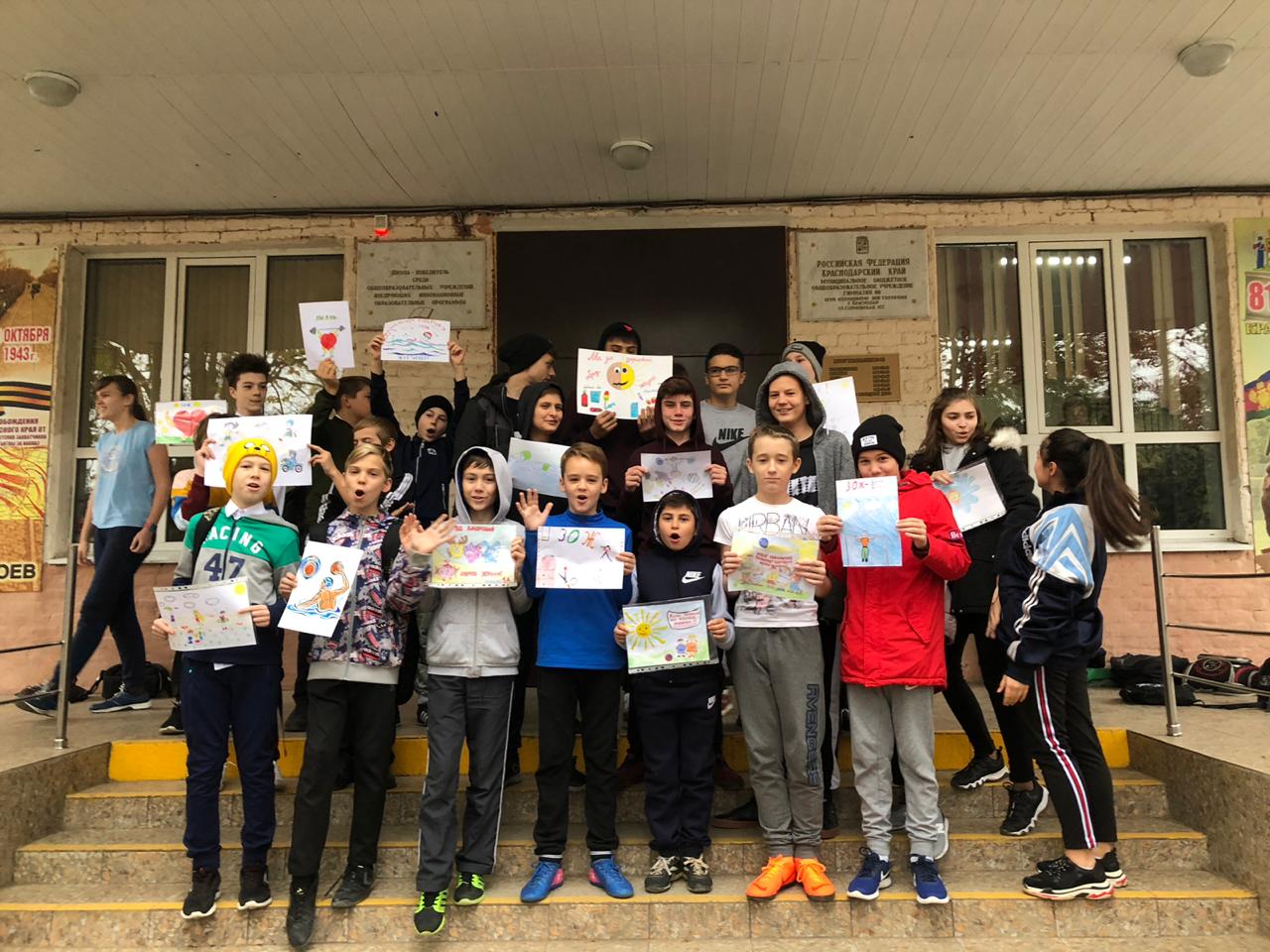                          Акция волонтерского отряда «Забег за ЗОЖ».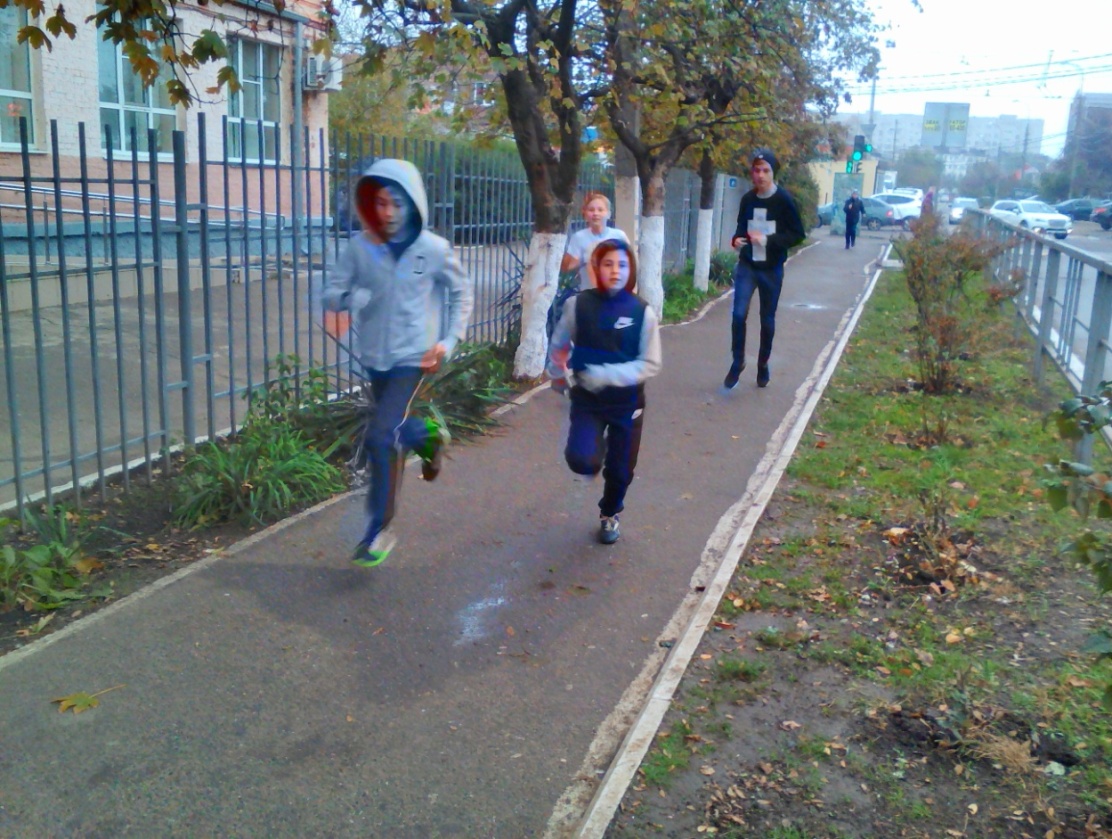 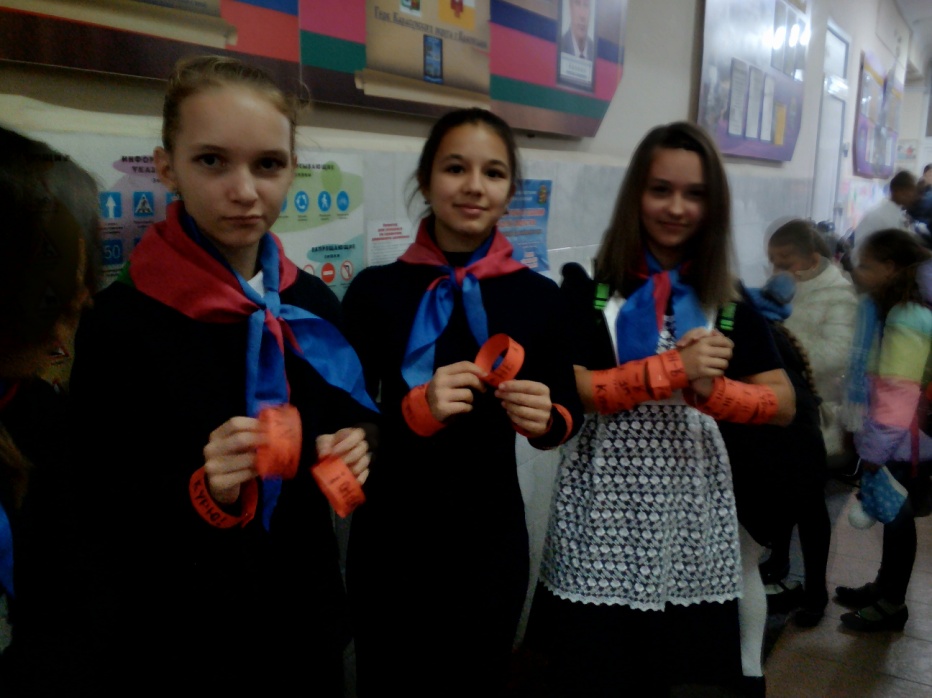 Акция «Я не курю, а ты?»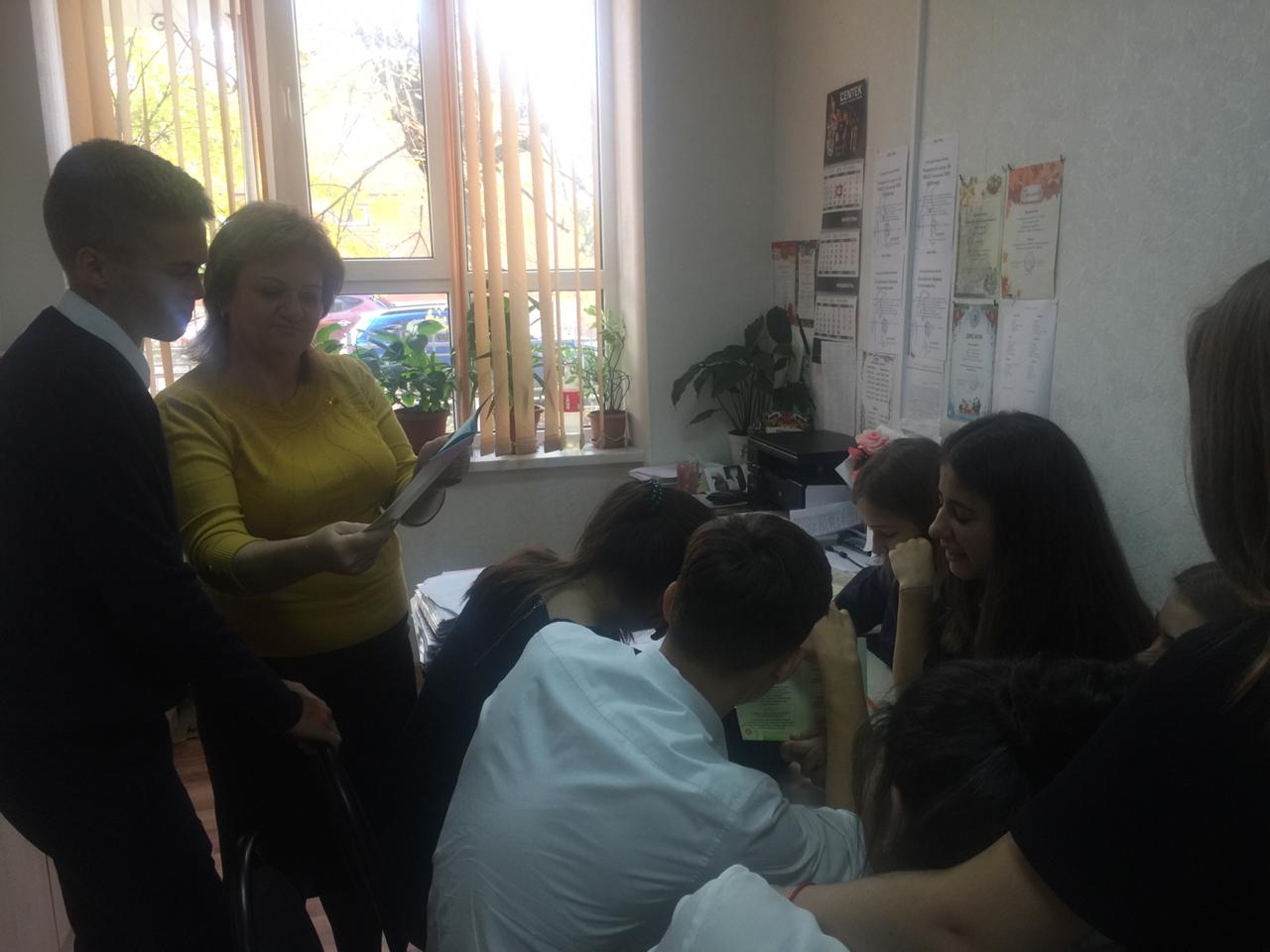 Квест «Я, ты, он, она – мы здоровая страна!»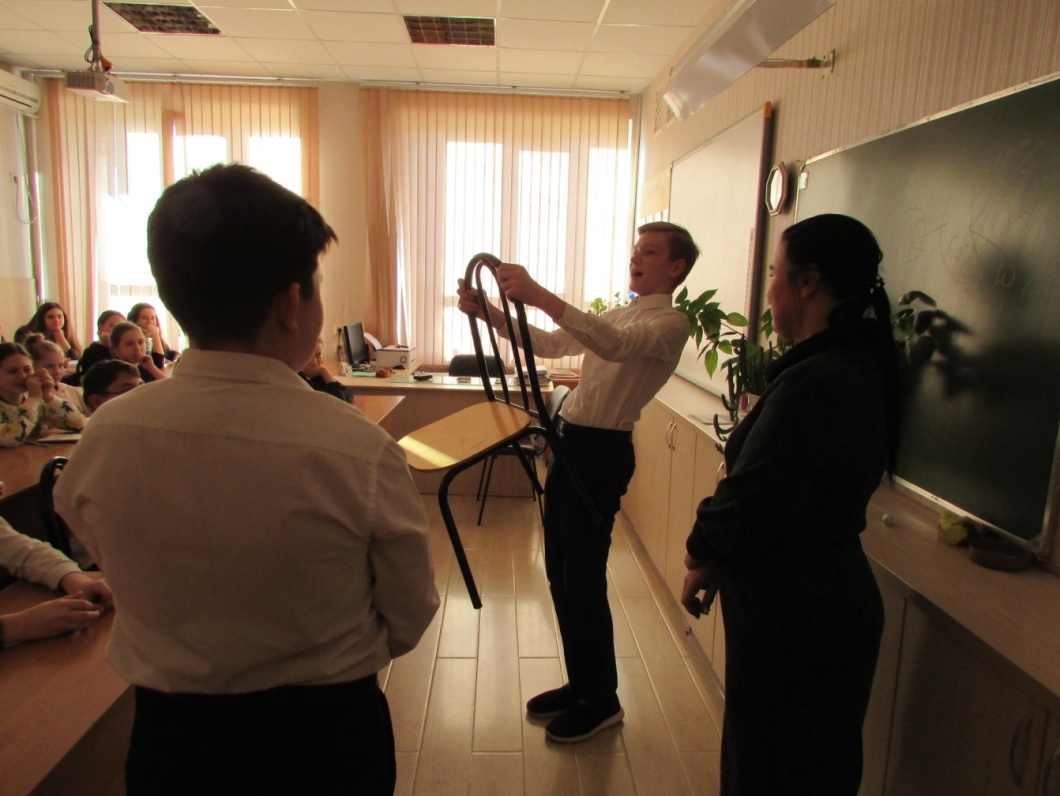 Встреча-беседа со специалистом Народиспансера Бабенко О.Н. «Мир без табака».Заместитель директора по ВР                    Зеленовская И.А.Вид мероприятияЧисло мероприятийбеседы33лекции12тематические классные часы10тренинги, проводимые педагогом-психологом4школьные спортивные соревнования в рамках месячника профилактики злоупотребления ПАВ12акции12флеш-моб1конкурсы (плакатов, листовок, рисунков, буклетов, газет, презентаций, др)4анкетирование учащихся  по профилактике злоупотребления ПАВ2Всего: 90Вид мероприятияЧисло мероприятийОбщешкольное родительское собрание2Классное родительское собрание33Консультирование8Вид мероприятияЧисло мероприятийПедагогический совет1.Рассматривался вопрос профилактикиСовещание 2. Рассматривался вопрос профилактикиЗаседание МО классных руководителей3. Рассматривался вопрос профилактикиВедомственное учреждениеФорма мероприятияТема/названиеКатегория участников (родители/учащиеся)ГБУЗ НД МЗ КККруглый стол «Мир без табака»8е классыГБУЗ НД МЗ ККТренинг«Стрессоустойчивость»10еГБУЗ НД МЗ ККТренинг«Счастье – жить»родителиГБУЗ НД МЗ ККБрейн-ринг«Здоровый образ жизни»11еОбщероссийская организация «Общее дело»Кинолекторий«Секреты манипуляции»7еГБУЗ НД МЗ ККИнтерактивная беседа«Тяжелые последствия легких напитков»9еГБУЗ НД МЗ ККЧас полезного общения«Тайны моего здоровья»6еНИИ гигиены и охраны здоровьяЛекция-беседа«Азбука здоровья»5еГБУЗ НД МЗ ККПрофилактическая беседа«Остановись, не губи жизнь!»Форма проведения мероприятияЧисло мероприятийакции, конкурсы6концерты1спортивные мероприятия8выступление на классных часах22выступление на родительских собраниях2